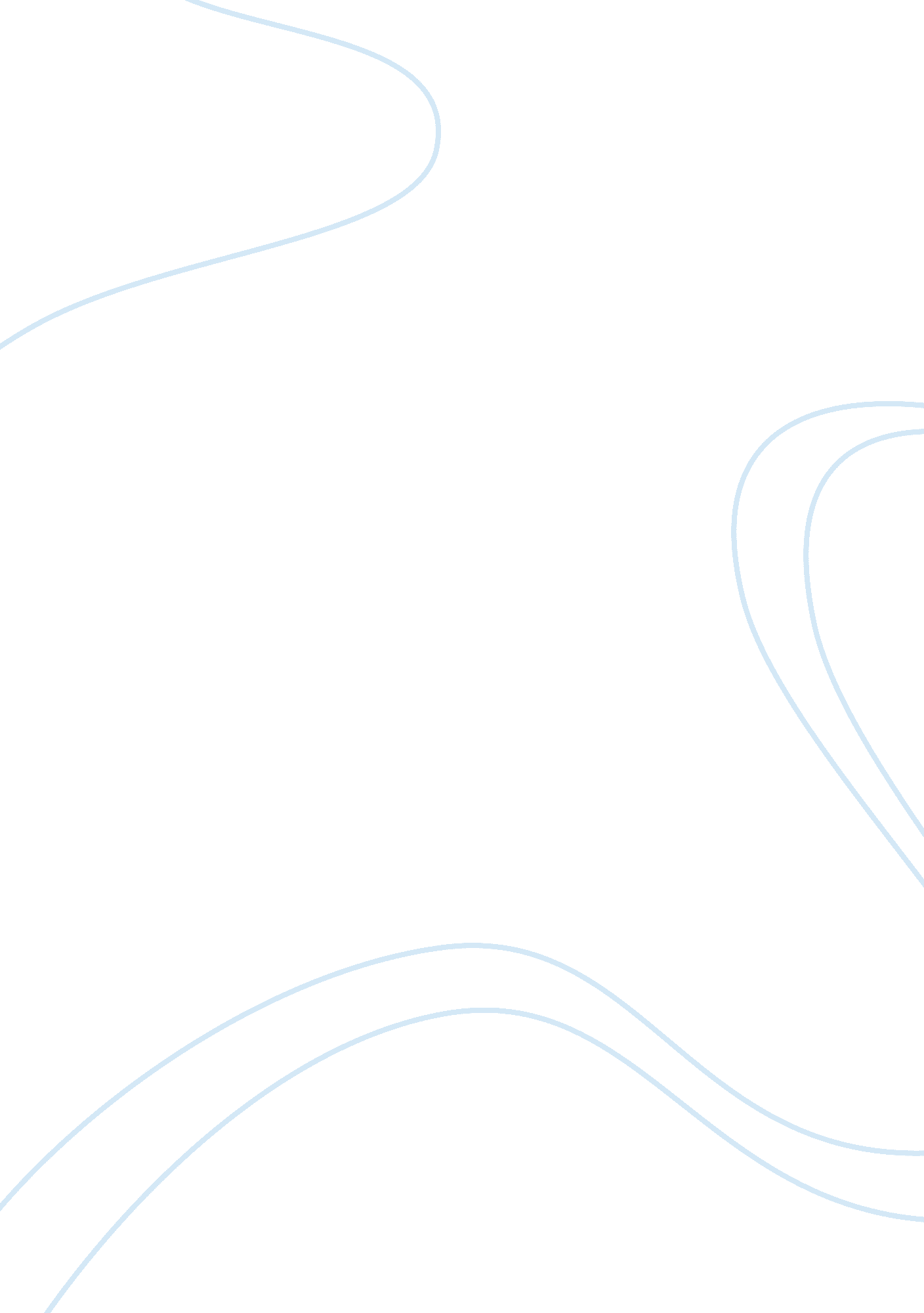 Annabel leeLinguistics, English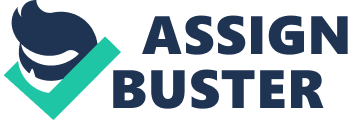 Literary Analysis of “ Annabel Lee” by Edgar Allan Poe As Edgar Allan Poe substantiates his creation of “ Annabel Lee” with thethematic details pertaining to the demise of his love, he utilizes rich imagery through the ‘ kingdom by the sea’, the sea itself, highborn kinsman, sepulchre, angels and seraphs, as well as moon and stars. The male speaker in first person viewpoint mentions “ In this kingdom by the sea” about five times all throughout the poem where the said ‘ kingdom’ appears a vast setting that he may be perceived to evoke an overwhelming sentiment for it being in its expanse capable of separating the man from his beloved Annabel Lee. Even the ‘ sea’ which is cold and immense by nature may symbolize a state of depression and hopelessness, as towards getting to the other side where the love of one’s life is, since it is utterly impossible for an individual to cross its extent alone. 
Moreover, the speaker concretizes the description of Annabel Lee’s loss as he takes into account the details concerning the ‘ highborn kinsman’ which less figuratively indicates nobility or men of political power. Poe could have necessitated to attach the notion of ‘ sepulchre’ herein to convey more evidently that Annabel Lee soon dies after the cruel abduction by powerful men. The grieving narrator further confesses that his woman is ‘ beautiful’ and this quality might have made her the object of interest of the highborn kinsman. While he equivalently finds no favor in the meaning of ‘ winged seraphs’ and ‘ angels’ who apparently take his love away from him, the speaker delights in the images of the moon and the stars which are a personification and a metaphor to provider of dreams and to the bright eyes of Annabel Lee, respectively. 